          ҠАРАР                                                                          ПОСТАНОВЛЕНИЕ«15» ноябрь  2018   й.                          11/14                          «15» ноября 2018 г.О проведении конкурса «Право на размещение нестационарного торгового объекта на территории сельского поселения Такарликовский сельсовет муниципального района Дюртюлинский район Республики Башкортостан»В соответствии с постановлением главы сельского поселения от 06.02.2017  г. № 2/9 «Об утверждении Положения о порядке размещения нестационарных торговых объектов на территории сельского поселения Такарликовский сельсовет муниципального района Дюртюлинский район Республики Башкортостан» и постановлением главы сельского поселения от 07.04.2017 г. № 4/1 «О внесении изменений в постановление главы сельского поселения №3/10 от 17.03.2015г Об  утверждении  схемы  размещения  нестационарных  торговых  объектов  на  территории   сельского  поселения  Такарликовский  сельсовет  муниципального  района  Дюртюлинский  район  Республики  Башкортостан (с учетом изменений от 28.02.2017 года) и постановления главы сельского поселения от 08.10.2018г. № 10/12 «О внесении изменений в постановление от 28.02.2017г. № 2/23 «Об  утверждении  схемы  размещения  нестационарных  торговых  объектов  на  территории   сельского  поселения  Такарликовский  сельсовет  муниципального  района  Дюртюлинский  район  Республики  Башкортостан», в целях улучшения организации торгового обслуживания населения,  ПОСТАНОВЛЯЮ:1. Утвердить конкурсную документацию на проведение конкурса «Право на размещение нестационарного торгового объекта на территории сельского поселения Такарликовский сельсовет муниципального района Дюртюлинский район Республики Башкортостан».2. Провести конкурс Право на размещение нестационарного торгового объекта на территории сельского поселения Такарликовский сельсовет муниципального района Дюртюлинский район Республики Башкортостан.3. Контроль за выполнением настоящего постановления оставляю за собой.Глава сельского поселения                                                                 Ф.Х.ТухватуллинПриложение к постановлению главы сельского поселения № 11/14 от 15.11.2018 г.«УТВЕРЖДАЮ»Глава сельского поселенияТакарликовский сельсовет муниципального района Дюртюлинский район Республики Башкортостан ________________ /Ф.Х. Тухватуллин/15.11.2018 г.КОНКУРСНАЯ документацияна проведение конкурса  «Право на размещение нестационарного торгового объекта на территории сельского поселения Такарликовский сельсовет муниципального района Дюртюлинский район Республики Башкортостан»ИЗВЕЩЕНИЕ № 1о проведении конкурса «Право на размещение нестационарноготоргового объекта на территории сельского поселения Такарликовский сельсовет муниципального районаДюртюлинский район Республики Башкортостан»Организатор конкурса - Администрация сельского поселения Такарликовский сельсовет муниципального района Дюртюлинский район Республики Башкортостан приглашает принять участие в конкурсе  «Право на размещение нестационарного торгового объекта на территории сельского поселения Такарликовский сельсовет муниципального района Дюртюлинский район Республики Башкортостан».Адрес Организатора конкурса: 452308, РБ, Дюртюлинский район, с. Иванаево, ул. Комсомольская, дом 3Адрес электронной почты: takarlik36282@mail.ruТел./факс:  8 (34787) 3-62-15, 3-62-16, 3-62-82Конкурс проводится в соответствии с постановлением главы сельского поселения от 06.02.2017  г. № 2/9 «Об утверждении Положения о порядке размещения нестационарных торговых объектов на территории сельского поселения Такарликовский сельсовет муниципального района Дюртюлинский район Республики Башкортостан» и постановлением главы сельского поселения от 07.04.2017 г. № 4/1 «О внесении изменений в постановление главы сельского поселения №3/10 от 17.03.2015г «Об  утверждении  схемы  размещения  нестационарных  торговых  объектов  на  территории   сельского  поселения  Такарликовский  сельсовет  муниципального  района  Дюртюлинский  район  Республики  Башкортостан (с учетом изменений от 28.02.2017 года) и постановления главы сельского поселения от 08.10.2018г. № 10/12 «О внесении изменений в постановление от 28.02.2017г. № 2/23 «Об  утверждении  схемы  размещения  нестационарных  торговых  объектов  на  территории   сельского  поселения  Такарликовский  сельсовет  муниципального  района  Дюртюлинский  район  Республики  Башкортостан»»Предмет конкурса: Право на размещение нестационарного торгового объекта на территории сельского поселения Такарликовский сельсовет муниципального района Дюртюлинский район Республики Башкортостан:Конкурсная документация размещена на официальном сайте администрации Такарликовский сельсовет муниципального района Дюртюлинский район Республики Башкортостан: http://takarlik.ru/, в разделе «Объявления».Для участия в конкурсе необходимо представить заявку по прилагаемой к конкурсной документации форме.Прием заявок осуществляется Организатором конкурса по адресу:452308, Республика Башкортостан,  Дюртюлинский район, с. Иванаево, ул. Комсомольская, д.3.режим работы - понедельник - пятница - с 08.30 до 17.00, обед - с 12.00 до 14.00.Дата начала приема заявок: с 09 часов 00 минут 16.11.2018 г.Дата окончания приема заявок: 10 часов 00 минут 13.12.2018 г. Вскрытие конвертов с конкурсными заявками будет осуществляться по адресу:452308, Республика Башкортостан,  Дюртюлинский район, с. Иванаево, ул. Комсомольская, д.3., в 11-00 часов 14.12.2018 г.Организатор конкурса в течение трех рабочих дней со дня подписания протокола рассмотрения и оценки заявок передает победителю конкурса один экземпляр протокола и проект договора на право размещения нестационарного торгового объекта, который составляется путем включения условий исполнения договора, предложенных победителем конкурса в заявке на участие в конкурсе, в проект договора, прилагаемый к конкурсной документации и Паспорт нестационарного торгового объекта.Срок представления победителем конкурса Организатору конкурса подписанного им договора на размещение нестационарного торгового объекта составляет не более одиннадцати дней со дня подписания итогового протокола оценки и сопоставления заявок.ИНФОРМАЦИОННАЯ КАРТА КОНКУРСА Форма № 1 Дата, исх. номерВ Администрацию сельского поселения Такарликовский сельсовет муниципального района Дюртюлинский район Республики Башкортостан ЗАЯВЛЕНИЕ НА УЧАСТИЕ В КОНКУРСЕ на право размещения нестационарного объекта торговли (объекта по оказанию услуг) на территории  сельского поселения Такарликовский сельсовет муниципального района Дюртюлинский район Республики БашкортостанЛОТ № 	Адрес объекта:Специализация объекта:1. Изучив документацию по проведению открытого конкурса на право размещения нестационарного торгового объекта (объекта по оказанию услуг) на территории сельского поселения Такарликовский сельсовет муниципального района Дюртюлинский район Республики Башкортостан (наименование участника конкурса)в лице, 				(наименование должности, ФИО руководителя - для юридического лица или ФИО индивидуального предпринимателя)сообщает о согласии участвовать в конкурсе на условиях, установленных в извещении о проведении открытого конкурса и направляет настоящее заявление.Настоящим заявлением подтверждаем, что в отношении						(наименование организации или ФИО индивидуального предпринимателя -участника конкурса) не проводится процедура ликвидации, банкротства, деятельность не приостановлена, а также что не имеется неисполненной обязанности по уплате налогов, сборов пеней и налоговых санкций, подлежащих уплате в соответствии с нормами законодательства Российской Федерации.По окончании срока действия или в случае досрочного прекращения действия договора на право размещения обязуюсь вывезти (полностью демонтировать) нестационарный объект торговли (объекта по оказанию услуг) с последующим восстановлением благоустройства и озеленения. 2. Данные участника конкурса:3. Заявительные документы:- копия устава (для юридических лиц), заверенная заявителем - на 	л. в 1 экз.;выписка из Единого государственного реестра юридических лиц для заявителя - юридического лица;выписка из Единого государственного реестра индивидуальных предпринимателей для заявителя - индивидуального предпринимателя.- документ, подтверждающий внесение задатка;документы, подтверждающие полномочия представителя юридического лица; В случае подачи заявки представителем претендента предъявляется надлежащим образом оформленная доверенность.копия паспорта гражданина Российской Федерации;информация о режиме работы объекта;опись представленных документов.Участник конкурса (руководитель юридического лица или индивидуальный предприниматель)М.П.	(подпись)	(ФИО)Форма № 2 (типовая форма)Дата, исх. номерВ Администрацию сельского поселения Такарликовский сельсовет муниципального района Дюртюлинский район  Республики Башкортостан Конкурсная документация, представляемая участником конкурса на право размещения нестационарных объектов торговли (объектов по оказанию услуг) на территории сельского поселения Такарликовский сельсовет муниципального района Дюртюлинский район Республики БашкортостанЛот №	Адрес объекта:Специализация объекта:Конкурсные предложения участника (наименование участника)Прилагаю заверенные заявителем копии документов на _________листах. Участник конкурса (руководитель юридического лица или индивидуальный предприниматель)                                                       (подпись)	(ФИО)Форма № 3 ОПИСЬ ДОКУМЕНТОВ,представляемых для участия в конкурсе на право размещения нестационарного торгового объекта на территории сельского поселения Такарликовский сельсовет муниципального района Дюртюлинский район Республики Башкортостан___________________________________________________________________________________________________________________________(Лот № _____, адрес, тип объекта и специализация объекта)Настоящим __________________________________________________________подтверждает, что для участия в конкурсе на размещение нестационарного торгового объекта направляются ниже перечисленные документы:Форма № 4Типовая форма договора на размещение нестационарного торгового объекта (объекта по оказанию услуг) на территории  сельского поселения Такарликовский сельсовет муниципального района Дюртюлинский район Республики Башкортостан(полное наименование победителя конкурса) в лице  					                               (должность, Ф.И.О.)                                                                                       действующего   на   основании 	,   именуемое в дальнейшем «Победитель конкурса», с одной стороны, и Администрация сельского поселения Такарликовский сельсовет муниципального района Дюртюлинский район Республики Башкортостан в лице _____________, действующего на основании 	,        именуемая        в дальнейшем «Администрация», с другой стороны, а вместе именуемые «Стороны», по результатам открытого конкурса на право заключения договора на размещение нестационарного торгового объекта (объекта по оказанию услуг) (полное наименование конкурса и реквизиты постановления главы  (администрации) сельского поселения Такарликовский сельсовет муниципального района Дюртюлинский район Республики Башкортостан  проведении конкурса) и на основании протокола о результатах конкурса № ___ от  ___________заключили настоящий договор о нижеследующем:1. Предмет договора1.1. Администрация предоставляет Победителю конкурса право разместить нестационарный     торговый     объект     (объект     по     оказанию услуг): 										____________                                               (вид и специализация объекта)(далее-Объект): 										                                                    (месторасположение Объекта)согласно утвержденной Схеме размещения, а Победитель конкурса обязуется разместить и обеспечить в течение всего срока действия настоящего договора функционирование Объекта на условиях и в порядке, предусмотренных в соответствии с настоящим договором, федеральным законодательством, законодательством Республики Башкортостан, а также муниципальными правовыми актами  сельского поселения Такарликовский сельсовет муниципального района Дюртюлинский район Республики Башкортостан.1.2. Настоящий договор на размещение нестационарного Объекта является подтверждением права Победителя конкурса на осуществление торговой деятельности (деятельности по оказанию услуг) в месте, установленном схемой размещения нестационарных Объектов и пунктом 1.1 настоящего договора.1.3. Период размещения Объекта устанавливается с ________ по ________.2. Размер оплаты и порядок расчетов2.1. Цена права на заключение договора на размещение Объекта устанавливается в размере итоговой цены конкурса, за которую Победитель конкурса приобрел право на заключение настоящего	договора, и составляет                            и оплачивается в следующем порядке:задаток в размере                        (                           ) рублей, оплаченный для участия в конкурсе, засчитывается в счет цены права;оставшаяся часть цены права оплачивается в следующем порядке:2.2. Оплата цены права производится по следующим
реквизитам                                                                           .2.3.	Размер цены права, указанной в пункте 2.1 настоящего договора, не может быть изменен по соглашению сторон.3. Права и обязанности Сторон3.1.	Победитель конкурса имеет право:Разместить Объект по месторасположению в соответствии с пунктом 1.1 настоящего договора,Использовать Объект для осуществления деятельности по оказанию услуг розничной торговли (общественного питания, бытовых услуг и  т.п.) (нужное подчеркнуть) в соответствии с требованиями федерального законодательства, законодательства Республики Башкортостан, а также муниципальными правовыми актами сельского поселения Такарликовский сельсовет муниципального района Дюртюлинский район Республики Башкортостан.3.2. Победитель конкурса обязан:Своевременно оплатить цену права на заключение договора на размещение Объекта.Сохранять вид и специализацию, месторасположение и размеры Объекта в течение установленного периода размещения Объекта.Обеспечивать функционирование Объекта в соответствии с требованиями настоящего договора, требованиями федерального законодательства, законодательства Республики Башкортостан, а также муниципальными правовыми актами сельского поселения Такарликовский сельсовет муниципального района Дюртюлинский район Республики Башкортостан.Обеспечить сохранение внешнего вида и оформления Объекта в течение всего срока действия настоящего договора.Обеспечить соблюдение санитарных норм и правил, вывоз мусора и иных отходов от использования Объекта.Не допускать загрязнение, захламление места размещения Объекта.Соблюдать при размещении Объекта требования градостроительных регламентов, строительных, экологических, санитарно-гигиенических, противопожарных и иных правил, нормативов.Использовать Объект способами, которые не должны наносить вред окружающей среде.Не допускать передачу прав по настоящему договору третьим лицам.3.3. Администрация имеет право:В любое время действия договора проверять соблюдение Победителем конкурса требований настоящего договора на месте размещения Объекта.Требовать досрочного расторжения договора и возмещения убытков в случае, если Победитель конкурса размещает Объект не в соответствии с его видом, специализацией, периодом размещения, схемой и иными условиями настоящего договора.Срок действия договора4.1. Настоящий договор действует с момента его подписания сторонами и до _______________, а в части исполнения обязательств по оплате - до момента исполнения таких обязательств.Ответственность сторонВ случае неисполнения или ненадлежащего исполнения обязательств по настоящему договору Стороны несут ответственность в соответствии с действующим законодательством Российской Федерации.В случае ненадлежащего исполнения обязательств по оплате цены права, указанной в п.2.1. настоящего договора Победитель конкурса обязан выплатить Администрации пеню в размере одна трехсотая ставки рефинансирования от просроченной суммы за каждый день просрочки.6. Изменение и прекращение договораПо соглашению Сторон настоящий договор может быть изменен.Внесение изменений в настоящий договор осуществляется путем заключения дополнительного соглашения, подписываемого сторонами.Настоящий договор расторгается в случаях:по письменному соглашению сторон договора. В случае намерения одной из сторон досрочно расторгнуть договор, она направляет другой стороне не менее чем за две недели письменное уведомление об этом;по решению суда в случае нарушения хозяйствующим субъектом существенных условий договора на размещение нестационарного торгового объекта (объекта по оказанию услуг);в случае прекращения осуществления торговой деятельности (деятельности по оказанию услуг) хозяйствующим субъектом по его инициативе, при этом сумма, внесенная в качестве платы по договору на размещение, не подлежит возврату.7.Заключительные положенияЛюбые споры, возникающие из настоящего договора или в связи с ним, разрешаются сторонами путем ведения переговоров, а в случае недостижения согласия передаются на рассмотрение Арбитражного суда Республики Башкортостан в установленном порядке.Настоящий договор составлен в 2 экземплярах, имеющих одинаковую юридическую силу, - по одному для каждой из Сторон, один из которых хранится в Администрации сельского поселения Такарликовский сельсовет муниципального района Дюртюлинский район Республики Башкортостан  менее 3 лет с момента его подписания сторонами.8. Реквизиты и подписи СторонАдминистрация ___________________:         Победитель конкурса:БАШКОРТОСТАН  РЕСПУБЛИКАҺЫДұртөйлө районы муниципальрайонынын Такарлик ауылсоветы ауыл биләмәһехакимиәтеАдрес: Иванай ауылы,  Комсомол урамы,3Тел., факс (34787) 3-62-16takarlik36282@mail.ru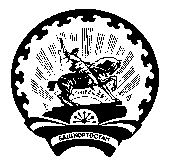 РЕСПУБЛИКА  БАШКОРТОСТАНАдминистрациясельского поселения Такарликовский сельсовет муниципального районаДюртюлинский районАдрес: с. Иванаево, ул.  Комсомольская,3Тел., факс (34787)3-62-16takarlik36282@mail.ru№ лотап/пМесторасположение нестационарного торгового объектаВид нестационарного торгового объектаСпециализация нестационарного торгового объектаМаксимальная площадь нестационарного торгового объекта кв. мРазмер платы за право размещения нестационарного торгового объекта*Период размещения нестационарного торгового объекта1.452308,Республика Башкортостан, Дюртюлинский район, с.Иванаево, ул.ПромзонаПавильон для ведения предпринимательской деятельностиОказание юридических услуг и страхования КАСКО, ОСАГО6,513 521,90  руб. за период  с 17.12.2018 г по 17.12.2021 г.С 17.12.2018 г по 17.12.2021 г.N   
п/пПоказателиПоказателиИнформацияИнформация1.   Наименование организатора конкурса, контактная информация                     Наименование организатора конкурса, контактная информация                     Администрация сельского поселения Такарликовский сельсовет муниципального района Дюртюлинский район Республики БашкортостанАдрес Организатора конкурса: 452308, Республика Башкортостан,  Дюртюлинский район, с. Иванаево, ул. Комсомольская, д.3.Адрес электронной почты: takarlik36282@mail.ruТел./факс:  8 (34787) 3-62-15, 3-62-16, 3-62-82Администрация сельского поселения Такарликовский сельсовет муниципального района Дюртюлинский район Республики БашкортостанАдрес Организатора конкурса: 452308, Республика Башкортостан,  Дюртюлинский район, с. Иванаево, ул. Комсомольская, д.3.Адрес электронной почты: takarlik36282@mail.ruТел./факс:  8 (34787) 3-62-15, 3-62-16, 3-62-822.   Предмет         
конкурса Предмет         
конкурса Предметом конкурса является - Право на размещение нестационарного торгового объекта на территории сельского поселения Такарликовский сельсовет муниципального района Дюртюлинский район Республики БашкортостанПредметом конкурса является - Право на размещение нестационарного торгового объекта на территории сельского поселения Такарликовский сельсовет муниципального района Дюртюлинский район Республики Башкортостан3.   Место  и сроки         
оказания услуг                          Место  и сроки         
оказания услуг                          Места размещения нестационарных торговых объектов указаны в таблице раздела «Извещение».Срок размещения нестационарных торговых объектов  по лотам  на 3  года с момента заключения договора Места размещения нестационарных торговых объектов указаны в таблице раздела «Извещение».Срок размещения нестационарных торговых объектов  по лотам  на 3  года с момента заключения договора 4Размер платы за право размещения нестационарного торгового объекта за руб./за весь период:Размер платы за право размещения нестационарного торгового объекта за руб./за весь период:Размеры платы за право размещения нестационарных торговых объектов указаны в таблице раздела «Извещение».*Размер платы за право размещения нестационарного торгового объекта определяется  на основании Приложения №3 постановления главы сельского поселения от 06.02.2017  г. № 2/9 «Об утверждении Положения о порядке размещения нестационарных торговых объектов на территории сельского поселения Такарликовский сельсовет муниципального района Дюртюлинский район Республики Башкортостан»Размеры платы за право размещения нестационарных торговых объектов указаны в таблице раздела «Извещение».*Размер платы за право размещения нестационарного торгового объекта определяется  на основании Приложения №3 постановления главы сельского поселения от 06.02.2017  г. № 2/9 «Об утверждении Положения о порядке размещения нестационарных торговых объектов на территории сельского поселения Такарликовский сельсовет муниципального района Дюртюлинский район Республики Башкортостан»5Размер задатка и реквизиты для перечисления задаткаРазмер задатка и реквизиты для перечисления задаткаСумма задатка устанавливается в размере 20% от начальной цены предмета конкурса - 2704,30руб., квитанция об оплате прилагается к документации. Реквизиты для перечисления задатка:Отделение  НБ г.Уфар/с 40302810165773400193БИК 048073001Наименование получателя: Администрация сельского поселения Такарликовский сельсовет муниципального района Дюртюлинский район Республики БашкортостанСумма задатка устанавливается в размере 20% от начальной цены предмета конкурса - 2704,30руб., квитанция об оплате прилагается к документации. Реквизиты для перечисления задатка:Отделение  НБ г.Уфар/с 40302810165773400193БИК 048073001Наименование получателя: Администрация сельского поселения Такарликовский сельсовет муниципального района Дюртюлинский район Республики Башкортостан5Порядок предоставления конкурсной документацииПорядок предоставления конкурсной документацииКонкурсная документация размещена на официальном сайте администрации сельского поселения Такарликовский сельсовет муниципального района Дюртюлинский район Республики Башкортостан: http://takarlik.ru/, в разделе «Объявления».Конкурсная документация размещена на официальном сайте администрации сельского поселения Такарликовский сельсовет муниципального района Дюртюлинский район Республики Башкортостан: http://takarlik.ru/, в разделе «Объявления».6  Документы, необходимые для участия в конкурсе, оформленные в соответствии с требованиями конкурсной документацииДокументы, необходимые для участия в конкурсе, оформленные в соответствии с требованиями конкурсной документации1. Заявка на участие в конкурсе, оформленная по прилагаемой форме № 1.2. Конкурсные предложения участника, оформленное по прилагаемой форме № 2.3.  Копия устава (для юридических лиц), заверенная заявителем;4. Выписка из Единого государственного реестра юридических лиц для заявителя - юридического лица;5. Выписка из Единого государственного реестра индивидуальных предпринимателей для заявителя - индивидуального предпринимателя.6. Документ, подтверждающий внесение задатка;7. Документы, подтверждающие полномочия представителя юридического лица;В случае подачи заявки представителем претендента предъявляется надлежащим образом оформленная доверенность.8. Копия паспорта гражданина Российской Федерации;9. Информация о режиме работы объекта;10. опись представленных документов, оформленная по прилагаемой форме № 3.1. Заявка на участие в конкурсе, оформленная по прилагаемой форме № 1.2. Конкурсные предложения участника, оформленное по прилагаемой форме № 2.3.  Копия устава (для юридических лиц), заверенная заявителем;4. Выписка из Единого государственного реестра юридических лиц для заявителя - юридического лица;5. Выписка из Единого государственного реестра индивидуальных предпринимателей для заявителя - индивидуального предпринимателя.6. Документ, подтверждающий внесение задатка;7. Документы, подтверждающие полномочия представителя юридического лица;В случае подачи заявки представителем претендента предъявляется надлежащим образом оформленная доверенность.8. Копия паспорта гражданина Российской Федерации;9. Информация о режиме работы объекта;10. опись представленных документов, оформленная по прилагаемой форме № 3.7.Требования к оформлению заявок на участие в конкурсеТребования к оформлению заявок на участие в конкурсе1) требования к описанию оказываемых услуг устанавливаются конкурсной документацией;2) все документы должны быть прошиты, скреплены печатью, заверены подписью руководителя юридического лица или прошиты и заверены подписью индивидуального предпринимателя, и иметь сквозную нумерацию страниц. Верность копий документов, представляемых в составе заявки на участие в конкурсе, должна быть подтверждена печатью и подписью руководителя юридического лица или подписью индивидуального предпринимателя. Факсимильные подписи не допускаются;3) все экземпляры заявки должны быть четко напечатаны, подчистки и исправления не допускаются, за исключением исправлений, скрепленных печатью и заверенных подписью руководителя юридического лица или заверенных подписью индивидуального предпринимателя;4) все документы, представляемые участниками конкурса в составе заявки на участие в конкурсе, должны быть заполнены по всем пунктам.1) требования к описанию оказываемых услуг устанавливаются конкурсной документацией;2) все документы должны быть прошиты, скреплены печатью, заверены подписью руководителя юридического лица или прошиты и заверены подписью индивидуального предпринимателя, и иметь сквозную нумерацию страниц. Верность копий документов, представляемых в составе заявки на участие в конкурсе, должна быть подтверждена печатью и подписью руководителя юридического лица или подписью индивидуального предпринимателя. Факсимильные подписи не допускаются;3) все экземпляры заявки должны быть четко напечатаны, подчистки и исправления не допускаются, за исключением исправлений, скрепленных печатью и заверенных подписью руководителя юридического лица или заверенных подписью индивидуального предпринимателя;4) все документы, представляемые участниками конкурса в составе заявки на участие в конкурсе, должны быть заполнены по всем пунктам.8.  Требования к оказанию услуг  торговлиТребования к оказанию услуг  торговли1. При осуществлении розничной торговли необходимо:- соблюдать требования законодательства Российской Федерации о защите прав потребителей, законодательства Российской Федерации в области обеспечения санитарно-эпидемиологического благополучия населения, требования, предъявляемые законодательством Российской Федерации к продаже отдельных видов товаров, иные предусмотренные законодательством Российской Федерации;- все продаваемые товары должны отвечать требованиям безопасности и сопровождаться документами, указывающими источник их поступления, а также подтверждающими их  качество и  безопасность.2. Внешний облик нестационарного торгового объекта,  планировка и техническая оснащенность должны отвечать:- современным архитектурным требованиям и не нарушать архитектурного облика  населенного пункта;- санитарным, противопожарным, экологическим и другим нормам и правилам;- условиям приема, хранения и реализации товаров, а также обеспечивать условия труда и правила личной гигиены работников. 3. Субъект предпринимательской деятельности обязан:- обеспечить надлежащее содержание объекта и прилегающей территории;- обеспечить наличие вывески с указанием организационно-правовой формы, юридического адреса и режима работы;- обеспечить наличие ценников на реализуемые товары с указанием наименования товара, его сорта (при его наличии), цены за вес или единицу товара, подписью материально - ответственного лица или печатью организации, даты оформления ценника;4. Демонтаж и вывоз нестационарных торговых объектов производится силами и за счет хозяйствующего субъекта по окончании срока действия договора на право размещения нестационарного торгового объекта. 5. Нестационарный торговый объект размещается в соответствии со схемой места размещения нестационарного торгового объекта. 1. При осуществлении розничной торговли необходимо:- соблюдать требования законодательства Российской Федерации о защите прав потребителей, законодательства Российской Федерации в области обеспечения санитарно-эпидемиологического благополучия населения, требования, предъявляемые законодательством Российской Федерации к продаже отдельных видов товаров, иные предусмотренные законодательством Российской Федерации;- все продаваемые товары должны отвечать требованиям безопасности и сопровождаться документами, указывающими источник их поступления, а также подтверждающими их  качество и  безопасность.2. Внешний облик нестационарного торгового объекта,  планировка и техническая оснащенность должны отвечать:- современным архитектурным требованиям и не нарушать архитектурного облика  населенного пункта;- санитарным, противопожарным, экологическим и другим нормам и правилам;- условиям приема, хранения и реализации товаров, а также обеспечивать условия труда и правила личной гигиены работников. 3. Субъект предпринимательской деятельности обязан:- обеспечить надлежащее содержание объекта и прилегающей территории;- обеспечить наличие вывески с указанием организационно-правовой формы, юридического адреса и режима работы;- обеспечить наличие ценников на реализуемые товары с указанием наименования товара, его сорта (при его наличии), цены за вес или единицу товара, подписью материально - ответственного лица или печатью организации, даты оформления ценника;4. Демонтаж и вывоз нестационарных торговых объектов производится силами и за счет хозяйствующего субъекта по окончании срока действия договора на право размещения нестационарного торгового объекта. 5. Нестационарный торговый объект размещается в соответствии со схемой места размещения нестационарного торгового объекта. 9.  Срок и место подачи заявок на участие в конкурсе             Срок и место подачи заявок на участие в конкурсе             Прием заявок осуществляется Организатором конкурса в здании администрации сельского поселения Такарликовский сельсовет Дюртюлинский район Республики Башкортостан по адресу: РБ, Дюртюлинский район, с. Иванаево, ул. Комсомольская. 3. Тел.  8 (34787) 362-15, 3-62-16, 3-62-82, режим работы - понедельник - пятница - с 08.30 до 17.00, обед - с 12.00 до 14.00.Дата начала приема заявок с 09-00 часов 16.11.2018 г.Дата окончания приема заявок 10-00 часов 13.12.2018 г. Прием заявок осуществляется Организатором конкурса в здании администрации сельского поселения Такарликовский сельсовет Дюртюлинский район Республики Башкортостан по адресу: РБ, Дюртюлинский район, с. Иванаево, ул. Комсомольская. 3. Тел.  8 (34787) 362-15, 3-62-16, 3-62-82, режим работы - понедельник - пятница - с 08.30 до 17.00, обед - с 12.00 до 14.00.Дата начала приема заявок с 09-00 часов 16.11.2018 г.Дата окончания приема заявок 10-00 часов 13.12.2018 г. 10.Порядок подачи и регистрации заявок на участие в конкурсеПорядок подачи и регистрации заявок на участие в конкурсеУчастник конкурса подает заявку на участие в конкурсе в запечатанном конверте. На таком конверте указывается: «Заявка на участие в конкурсе на размещение нестационарного  торгового объекта, расположенного по адресу: ___________. Лицу, вручившему конверт с заявкой на участие в конкурсе, при желании выдается расписка в получении конверта с заявкой на участие в конкурсе.Все конверты нумеруются и регистрируются.Прием конвертов с заявками прекращается в день вскрытия конвертов с заявками на участие в конкурсе.Участник конкурса, подавший заявку на участие в конкурсе, вправе отозвать заявку в любое время до момента вскрытия Конкурсной комиссией конвертов с заявками на участие в конкурсе.Участник конкурса подает заявку на участие в конкурсе в запечатанном конверте. На таком конверте указывается: «Заявка на участие в конкурсе на размещение нестационарного  торгового объекта, расположенного по адресу: ___________. Лицу, вручившему конверт с заявкой на участие в конкурсе, при желании выдается расписка в получении конверта с заявкой на участие в конкурсе.Все конверты нумеруются и регистрируются.Прием конвертов с заявками прекращается в день вскрытия конвертов с заявками на участие в конкурсе.Участник конкурса, подавший заявку на участие в конкурсе, вправе отозвать заявку в любое время до момента вскрытия Конкурсной комиссией конвертов с заявками на участие в конкурсе.Отказ от допуска к участию на конкурсеОтказ от допуска к участию на конкурсенепредставление необходимых для участия в конкурсе документов или представление недостоверных сведений;непоступление задатка на счет, указанный в извещении о проведении конкурса, до дня окончания приема документов для участия в конкурсе.непредставление необходимых для участия в конкурсе документов или представление недостоверных сведений;непоступление задатка на счет, указанный в извещении о проведении конкурса, до дня окончания приема документов для участия в конкурсе.11.  Место, дата и время вскрытия   конвертов с заявками на        
участие в конкурсе             Место, дата и время вскрытия   конвертов с заявками на        
участие в конкурсе             Вскрытие конвертов с конкурсными заявками будет осуществляться по адресу: РБ, Дюртюлинский район, с. Иванаево, ул. Комсомольская. 3. в 11-00 часов 14.12.2018 г.Вскрытие конвертов с конкурсными заявками будет осуществляться по адресу: РБ, Дюртюлинский район, с. Иванаево, ул. Комсомольская. 3. в 11-00 часов 14.12.2018 г.12.Порядок вскрытия конвертов с заявками на участие в конкурсеПорядок вскрытия конвертов с заявками на участие в конкурсеВ день, во время и в месте, которые указаны в извещении о проведении конкурса, Конкурсной комиссией вскрываются конверты с заявками на участие в конкурсе.Конверты с изменениями заявок вскрываются Конкурсной комиссией одновременно с конвертами с заявками на участие в конкурсе.После осуществления процедуры вскрытия конвертов с заявками на участие в конкурсе на заседании Конкурсной комиссии не допускается внесение изменений в заявки.Все присутствующие при вскрытии конвертов лица регистрируются в Листе регистрации, составляемом и подписываемом секретарем Конкурсной комиссии.В день, во время и в месте, которые указаны в извещении о проведении конкурса, Конкурсной комиссией вскрываются конверты с заявками на участие в конкурсе.Конверты с изменениями заявок вскрываются Конкурсной комиссией одновременно с конвертами с заявками на участие в конкурсе.После осуществления процедуры вскрытия конвертов с заявками на участие в конкурсе на заседании Конкурсной комиссии не допускается внесение изменений в заявки.Все присутствующие при вскрытии конвертов лица регистрируются в Листе регистрации, составляемом и подписываемом секретарем Конкурсной комиссии.13. Критерии оценки предложений о функциональных и качественных характеристиках оказываемых услуг и порядок оценки и сопоставления заявок на участие в конкурсе13. Критерии оценки предложений о функциональных и качественных характеристиках оказываемых услуг и порядок оценки и сопоставления заявок на участие в конкурсе13. Критерии оценки предложений о функциональных и качественных характеристиках оказываемых услуг и порядок оценки и сопоставления заявок на участие в конкурсе13. Критерии оценки предложений о функциональных и качественных характеристиках оказываемых услуг и порядок оценки и сопоставления заявок на участие в конкурсе13. Критерии оценки предложений о функциональных и качественных характеристиках оказываемых услуг и порядок оценки и сопоставления заявок на участие в конкурсеКритерии  и порядок оценки Документы и сведения, подтверждающие соответствие участника условиям  конкурса:Документы и сведения, подтверждающие соответствие участника условиям  конкурса:БаллыВнешний вид и оформление объекта:эскиз    или фотография нестационарного торгового объекта (объекта по оказанию услуг),       планируемого к размещению;- для автолавок, автоцистерн, автофургонов и т.п. -фотография и заверенная заявителем копия паспорта транспортного средстваНаличие эскиза с предложениями поархитектурно-художественному и цветовому решениюНаличие эскиза с предложениями поархитектурно-художественному и цветовому решению5Сведения об оснащении торгово-технологическим оборудованиеми инвентарем (в зависимости отспециализации объекта)Наличие торгово-технологическогооборудования срокомвыпуска: - не более 2-х лет - более 2-х летНаличие торгово-технологическогооборудования срокомвыпуска: - не более 2-х лет - более 2-х лет105Сведения    об ассортименте планируемой    к реализации продукции        (с учетом специализации)Наличие ассортиментного перечня планируемой к реализацииНаличие ассортиментного перечня планируемой к реализации5Сведения о количествесоздаваемых рабочих местБолее 3 работников2 работника1 работникБолее 3 работников2 работника1 работник1085Планируемый уровеньсреднемесячной заработнойсвыше 15 тыс. руб.от 10 до 15 тыс. руб.до 10 тыс. рубсвыше 15 тыс. руб.от 10 до 15 тыс. руб.до 10 тыс. руб1085Цена предлагаемая участником конкурса на право заключения договора      на размещениеболее 80% выше начальной цены конкурсаот 60% до 80% выше начальной цены конкурсаот 50% до 60% выше начальной цены конкурсаот 40% до 50% выше начальной цены конкурсаот 30% до 40% выше начальной цены конкурсаот 20% до 30% выше начальной цены конкурсадо 20% выше начальной цены конкурсаболее 80% выше начальной цены конкурсаот 60% до 80% выше начальной цены конкурсаот 50% до 60% выше начальной цены конкурсаот 40% до 50% выше начальной цены конкурсаот 30% до 40% выше начальной цены конкурсаот 20% до 30% выше начальной цены конкурсадо 20% выше начальной цены конкурса6055504540353014. Порядок оценки заявокРейтинг заявки участника конкурса представляет собой оценку в баллах, получаемую по результатам суммарной оценки по критериям.
       Для оценки заявки осуществляется расчет итогового рейтинга по каждой заявке. Итоговый рейтинг заявки рассчитывается путем сложения рейтингов по каждому критерию оценки заявки, установленному в конкурсной документации, умноженных на их значимость. Рейтинг, присуждаемый заявке, определяется как среднее арифметическое оценок в баллах всех членов Конкурсной комиссии, присуждаемых заявке по каждому из критериев. Для получения итогового рейтинга по заявке рейтинг, присуждаемый этой заявке по критерию, умножается на соответствующую указанному критерию значимость.
Присуждение каждой заявке порядкового номера по мере уменьшения степени выгодности содержащихся в ней условий производится по результатам расчета итогового рейтинга по каждой заявке.Заявке, набравшей наибольший итоговый рейтинг, присваивается первый номер. Победителем конкурса признается участник конкурса, заявке на участие в конкурсе, которого присвоен первый номер. В том случае, если итоговый рейтинг нескольких заявок совпадает, первый номер присваивается заявке, которая была получена раньше остальных заявок. Последующие номера заявкам с одинаковым итоговым рейтингом также присваиваются с учетом времени их подачи и регистрации в журнале.При оценке предложений участников конкурса членами Конкурсной комиссии в отношении каждой заявки указываются:
1) оценка в баллах по каждому критерию оценки заявок;
2) итоговый рейтинг по каждому критерию оценки заявок;
3) итоговый рейтинг каждой заявки.Рейтинг заявки участника конкурса представляет собой оценку в баллах, получаемую по результатам суммарной оценки по критериям.
       Для оценки заявки осуществляется расчет итогового рейтинга по каждой заявке. Итоговый рейтинг заявки рассчитывается путем сложения рейтингов по каждому критерию оценки заявки, установленному в конкурсной документации, умноженных на их значимость. Рейтинг, присуждаемый заявке, определяется как среднее арифметическое оценок в баллах всех членов Конкурсной комиссии, присуждаемых заявке по каждому из критериев. Для получения итогового рейтинга по заявке рейтинг, присуждаемый этой заявке по критерию, умножается на соответствующую указанному критерию значимость.
Присуждение каждой заявке порядкового номера по мере уменьшения степени выгодности содержащихся в ней условий производится по результатам расчета итогового рейтинга по каждой заявке.Заявке, набравшей наибольший итоговый рейтинг, присваивается первый номер. Победителем конкурса признается участник конкурса, заявке на участие в конкурсе, которого присвоен первый номер. В том случае, если итоговый рейтинг нескольких заявок совпадает, первый номер присваивается заявке, которая была получена раньше остальных заявок. Последующие номера заявкам с одинаковым итоговым рейтингом также присваиваются с учетом времени их подачи и регистрации в журнале.При оценке предложений участников конкурса членами Конкурсной комиссии в отношении каждой заявки указываются:
1) оценка в баллах по каждому критерию оценки заявок;
2) итоговый рейтинг по каждому критерию оценки заявок;
3) итоговый рейтинг каждой заявки.Рейтинг заявки участника конкурса представляет собой оценку в баллах, получаемую по результатам суммарной оценки по критериям.
       Для оценки заявки осуществляется расчет итогового рейтинга по каждой заявке. Итоговый рейтинг заявки рассчитывается путем сложения рейтингов по каждому критерию оценки заявки, установленному в конкурсной документации, умноженных на их значимость. Рейтинг, присуждаемый заявке, определяется как среднее арифметическое оценок в баллах всех членов Конкурсной комиссии, присуждаемых заявке по каждому из критериев. Для получения итогового рейтинга по заявке рейтинг, присуждаемый этой заявке по критерию, умножается на соответствующую указанному критерию значимость.
Присуждение каждой заявке порядкового номера по мере уменьшения степени выгодности содержащихся в ней условий производится по результатам расчета итогового рейтинга по каждой заявке.Заявке, набравшей наибольший итоговый рейтинг, присваивается первый номер. Победителем конкурса признается участник конкурса, заявке на участие в конкурсе, которого присвоен первый номер. В том случае, если итоговый рейтинг нескольких заявок совпадает, первый номер присваивается заявке, которая была получена раньше остальных заявок. Последующие номера заявкам с одинаковым итоговым рейтингом также присваиваются с учетом времени их подачи и регистрации в журнале.При оценке предложений участников конкурса членами Конкурсной комиссии в отношении каждой заявки указываются:
1) оценка в баллах по каждому критерию оценки заявок;
2) итоговый рейтинг по каждому критерию оценки заявок;
3) итоговый рейтинг каждой заявки.15.Конкурс признан несостоявшимсяВ случае если по истечении срока подачи заявок на участие в конкурсе подана только одна заявка или не подано ни одной заявки на участие в конкурсе, конкурс признается несостоявшимся.В случае признания конкурса несостоявшимся по причине подачи менее двух заявок договор заключается с признанным единственным участником конкурса.В случае если  конкурс признан несостоявшимся и договор не заключен с единственным участником конкурса, который подал единственную заявку на участие в конкурсе, Организатор проводит повторный конкурс.В случае если по истечении срока подачи заявок на участие в конкурсе подана только одна заявка или не подано ни одной заявки на участие в конкурсе, конкурс признается несостоявшимся.В случае признания конкурса несостоявшимся по причине подачи менее двух заявок договор заключается с признанным единственным участником конкурса.В случае если  конкурс признан несостоявшимся и договор не заключен с единственным участником конкурса, который подал единственную заявку на участие в конкурсе, Организатор проводит повторный конкурс.В случае если по истечении срока подачи заявок на участие в конкурсе подана только одна заявка или не подано ни одной заявки на участие в конкурсе, конкурс признается несостоявшимся.В случае признания конкурса несостоявшимся по причине подачи менее двух заявок договор заключается с признанным единственным участником конкурса.В случае если  конкурс признан несостоявшимся и договор не заключен с единственным участником конкурса, который подал единственную заявку на участие в конкурсе, Организатор проводит повторный конкурс.16.Заключение договора Организатор конкурса в течение трех рабочих дней со дня подписания протокола передает победителю конкурса один экземпляр протокола и проект договора на право размещения нестационарного  торгового объекта, который составляется путем включения условий исполнения договора, предложенных победителем конкурса в заявке на участие в конкурсе, в проект договора, прилагаемый к конкурсной документации.В случае если победитель конкурса уклонился от подписания договора, Конкурсная Комиссия вправе определить победителя из числа оставшихся участников конкурса. При этом победителем конкурса признается лицо, предложения которого наиболее полно соответствуют условиям конкурса после предложений лица, уклонившегося от подписания договора на размещение нестационарного торгового объекта.Специализация нестационарного торгового объекта является существенным условием договора. Изменение специализации не допускается.Основанием для размещения нестационарного торгового объекта на территории муниципального образования сельского поселения является Договор на право размещения нестационарного торгового объекта, заключенный между администрацией сельского поселения Такарликовский сельсовет муниципального района Дюртюлинский район Республики Башкортостан и хозяйствующим субъектом (далее - Договор) по форме №4.  Договор не может быть заключен на срок, превышающий срок действия Схемы размещения нестационарных  торговых объектов на территории сельского поселения. Действие Договора распространяется только на нестационарный торговый объект, указанный в них.Победитель конкурса не вправе передавать право на размещение нестационарного торгового объекта третьим лицам и самостоятельно изменять специализацию торгового объекта.Организатор конкурса в течение трех рабочих дней со дня подписания протокола передает победителю конкурса один экземпляр протокола и проект договора на право размещения нестационарного  торгового объекта, который составляется путем включения условий исполнения договора, предложенных победителем конкурса в заявке на участие в конкурсе, в проект договора, прилагаемый к конкурсной документации.В случае если победитель конкурса уклонился от подписания договора, Конкурсная Комиссия вправе определить победителя из числа оставшихся участников конкурса. При этом победителем конкурса признается лицо, предложения которого наиболее полно соответствуют условиям конкурса после предложений лица, уклонившегося от подписания договора на размещение нестационарного торгового объекта.Специализация нестационарного торгового объекта является существенным условием договора. Изменение специализации не допускается.Основанием для размещения нестационарного торгового объекта на территории муниципального образования сельского поселения является Договор на право размещения нестационарного торгового объекта, заключенный между администрацией сельского поселения Такарликовский сельсовет муниципального района Дюртюлинский район Республики Башкортостан и хозяйствующим субъектом (далее - Договор) по форме №4.  Договор не может быть заключен на срок, превышающий срок действия Схемы размещения нестационарных  торговых объектов на территории сельского поселения. Действие Договора распространяется только на нестационарный торговый объект, указанный в них.Победитель конкурса не вправе передавать право на размещение нестационарного торгового объекта третьим лицам и самостоятельно изменять специализацию торгового объекта.Организатор конкурса в течение трех рабочих дней со дня подписания протокола передает победителю конкурса один экземпляр протокола и проект договора на право размещения нестационарного  торгового объекта, который составляется путем включения условий исполнения договора, предложенных победителем конкурса в заявке на участие в конкурсе, в проект договора, прилагаемый к конкурсной документации.В случае если победитель конкурса уклонился от подписания договора, Конкурсная Комиссия вправе определить победителя из числа оставшихся участников конкурса. При этом победителем конкурса признается лицо, предложения которого наиболее полно соответствуют условиям конкурса после предложений лица, уклонившегося от подписания договора на размещение нестационарного торгового объекта.Специализация нестационарного торгового объекта является существенным условием договора. Изменение специализации не допускается.Основанием для размещения нестационарного торгового объекта на территории муниципального образования сельского поселения является Договор на право размещения нестационарного торгового объекта, заключенный между администрацией сельского поселения Такарликовский сельсовет муниципального района Дюртюлинский район Республики Башкортостан и хозяйствующим субъектом (далее - Договор) по форме №4.  Договор не может быть заключен на срок, превышающий срок действия Схемы размещения нестационарных  торговых объектов на территории сельского поселения. Действие Договора распространяется только на нестационарный торговый объект, указанный в них.Победитель конкурса не вправе передавать право на размещение нестационарного торгового объекта третьим лицам и самостоятельно изменять специализацию торгового объекта.Возврат задатковЛицам, участвовавшим в конкурсе, но не победившим в нем, задаток возвращается в течение семи дней со дня подписания протокола о результатах конкурсаЛицам, участвовавшим в конкурсе, но не победившим в нем, задаток возвращается в течение семи дней со дня подписания протокола о результатах конкурсаЛицам, участвовавшим в конкурсе, но не победившим в нем, задаток возвращается в течение семи дней со дня подписания протокола о результатах конкурса1Полное наименование юридического лица или Ф.И.О. индивидуального предпринимателяНомер контактного телефонаПолное наименование юридического лица или Ф.И.О. индивидуального предпринимателяНомер контактного телефонаПолное наименование юридического лица или Ф.И.О. индивидуального предпринимателяНомер контактного телефонаСокращенное наименование юридического лица или индивидуального предпринимателяСокращенное наименование юридического лица или индивидуального предпринимателяСокращенное наименование юридического лица или индивидуального предпринимателя2Регистрационные данные:Регистрационные данные:Регистрационные данные:2Дата, место и   орган регистрации юридического лица, индивидуального предпринимателяДата, место и   орган регистрации юридического лица, индивидуального предпринимателяДата, место и   орган регистрации юридического лица, индивидуального предпринимателя2ОГРНОГРНОГРН2ИННИННИНН2КППКППКПП2ОКПООКПООКПО3Номер,  почтовый  адрес инспекции ФНС,     в  которой  участник конкурса зарегистрирован          в качестве налогоплательщикаНомер,  почтовый  адрес инспекции ФНС,     в  которой  участник конкурса зарегистрирован          в качестве налогоплательщикаНомер,  почтовый  адрес инспекции ФНС,     в  которой  участник конкурса зарегистрирован          в качестве налогоплательщика4Юридический адрес/место жительства участника конкурсаЮридический адрес/место жительства участника конкурсаЮридический адрес/место жительства участника конкурсаЮридический адрес/место жительства участника конкурсаЮридический адрес/место жительства участника конкурсаЮридический адрес/место жительства участника конкурса4Почтовый индексПочтовый индексПочтовый индекс4ГородГородГород4Улица (проспект, переулок и т.д.)Улица (проспект, переулок и т.д.)Улица (проспект, переулок и т.д.)4Номер дома (вл.)Корпус (стр.)Офис (квартира)5Почтовый адрес участника конкурсаПочтовый адрес участника конкурсаПочтовый адрес участника конкурса5Почтовый индексПочтовый индексПочтовый индекс5ГородГородГород5Улица (проспект, переулок и т.д.)Улица (проспект, переулок и т.д.)Улица (проспект, переулок и т.д.)5Номер дома (вл.)Корпус (стр.)Офис (квартира)6Банковские реквизитыБанковские реквизитыБанковские реквизиты6Наименование обслуживающего банкаНаименование обслуживающего банкаНаименование обслуживающего банка6Расчетный счетРасчетный счетРасчетный счет6Корреспондентский счетКорреспондентский счетКорреспондентский счет6БИКБИКБИК№Перечень конкурсных документов и информации, оцениваемых конкурсной комиссиейКонкурсные предложения участника1Внешний вид и оформление объекта:- эскиз или фотография нестационарного торгового объекта (объекта по оказанию услуг), планируемого к размещению;- для автолавок, автоцистерн, автофургонов и т.п. -заверенная заявителем копия паспорта транспортного средства2Сведения об оснащении торгово-технологическим оборудованием и инвентарем (в зависимости от специализации   объекта)   Необходимо приложить паспорт торгово-технологического оборудования.3Сведения об ассортименте планируемой к реализации продукции (с учетом специализации) необходимо приложить ассортиментный перечень товаров4Количество создаваемых рабочих мест, ед.5Планируемый уровень среднемесячной заработной платы работников, руб.6Цена, предлагаемая участником конкурса на право заключения договора на размещение нестационарного торгового объекта, руб.п\пНаименованиеКоличество страницЗаявка на участие в конкурсеКонкурсное предложение участникаКопия устава (для юридических лиц), заверенная заявителемВыписка из Единого государственного реестра юридических лиц для заявителя - юридического лицаВыписка из Единого государственного реестра индивидуальных предпринимателей для заявителя - индивидуального предпринимателя.Документ, подтверждающий внесение задаткаДокументы, подтверждающие полномочия представителя юридического лица;Копия паспорта гражданина Российской ФедерацииИнформация о режиме работы10.Другие документыИтого:Руководитель организации ____________________ (Ф.И.О.)(подпись)М.П.М.П.